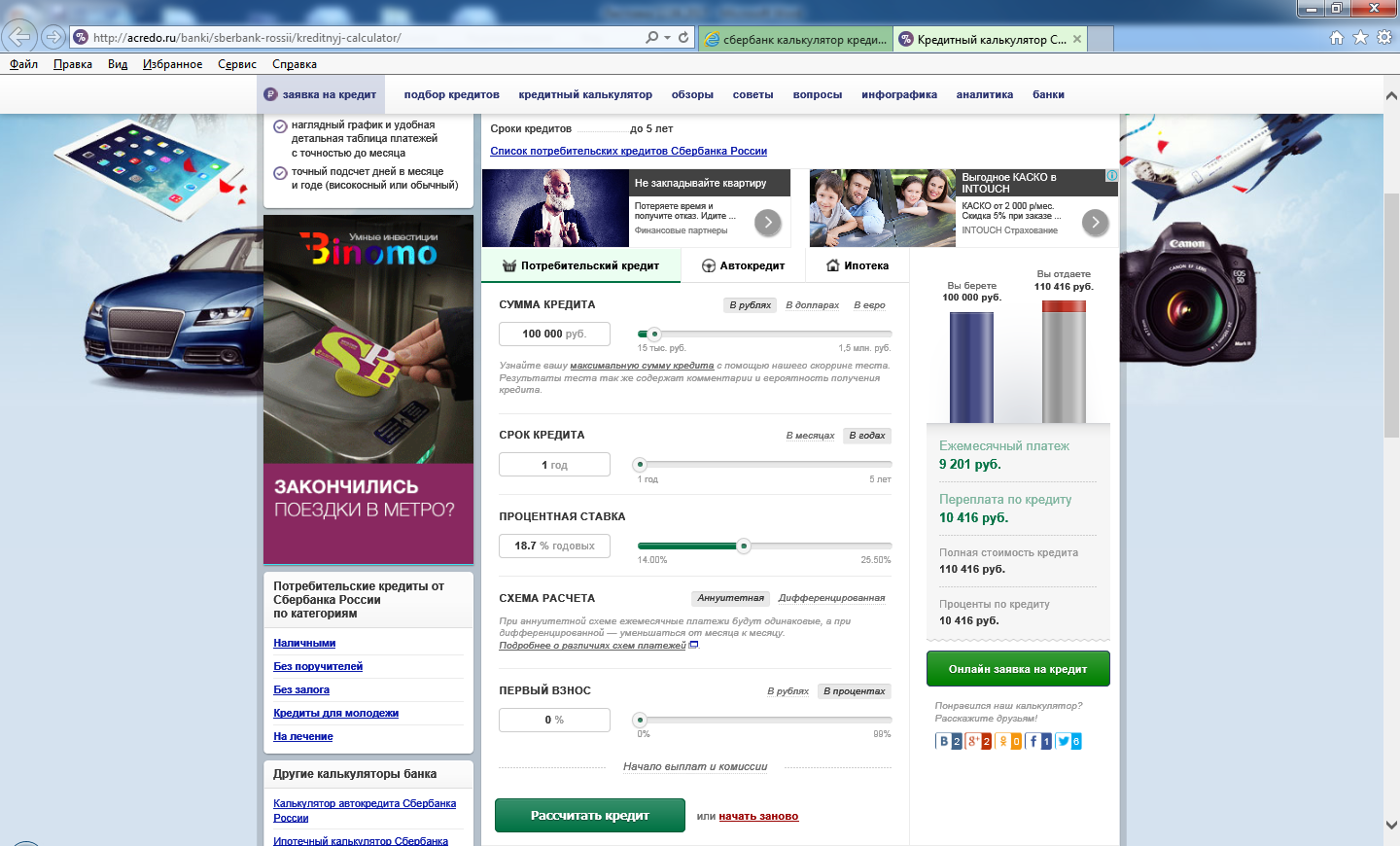 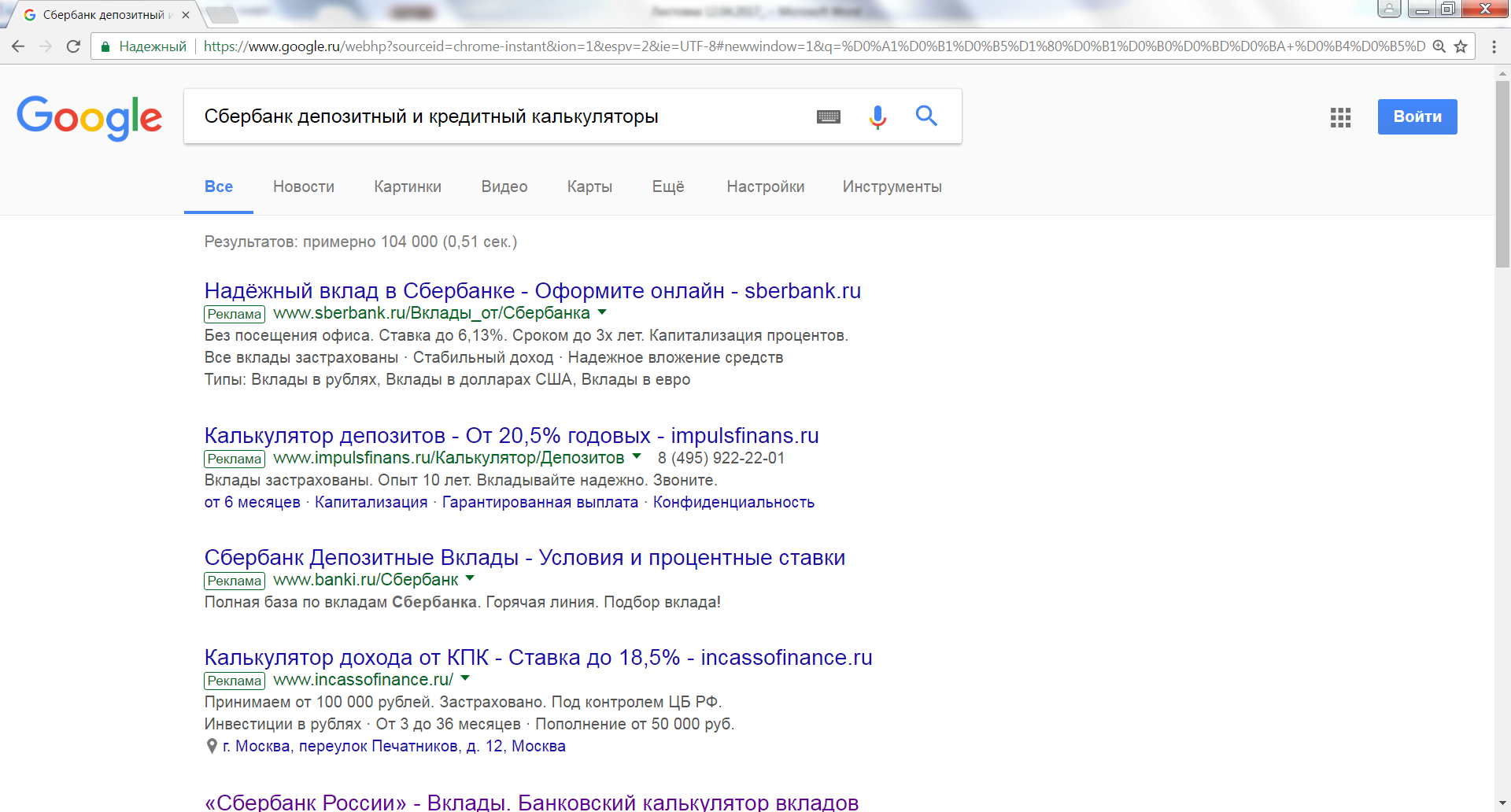 http://data.sberbank.ru/moscow/ru/person/contributions/?base=betaДепартамент образования города Москвы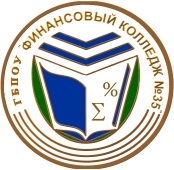 Государственное бюджетное профессиональное образовательное учреждение города Москвы«Финансовый колледж № 35»Обучающий семинар«Расчёт банковских процентов по кредитам физических лиц и калькулятор доходности вкладов»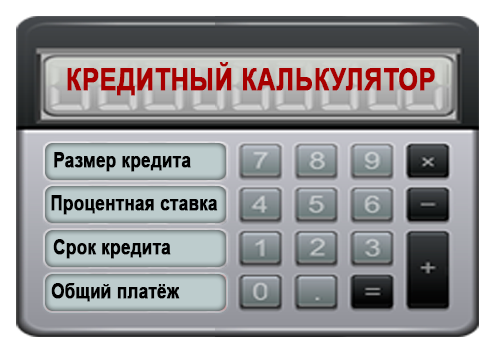 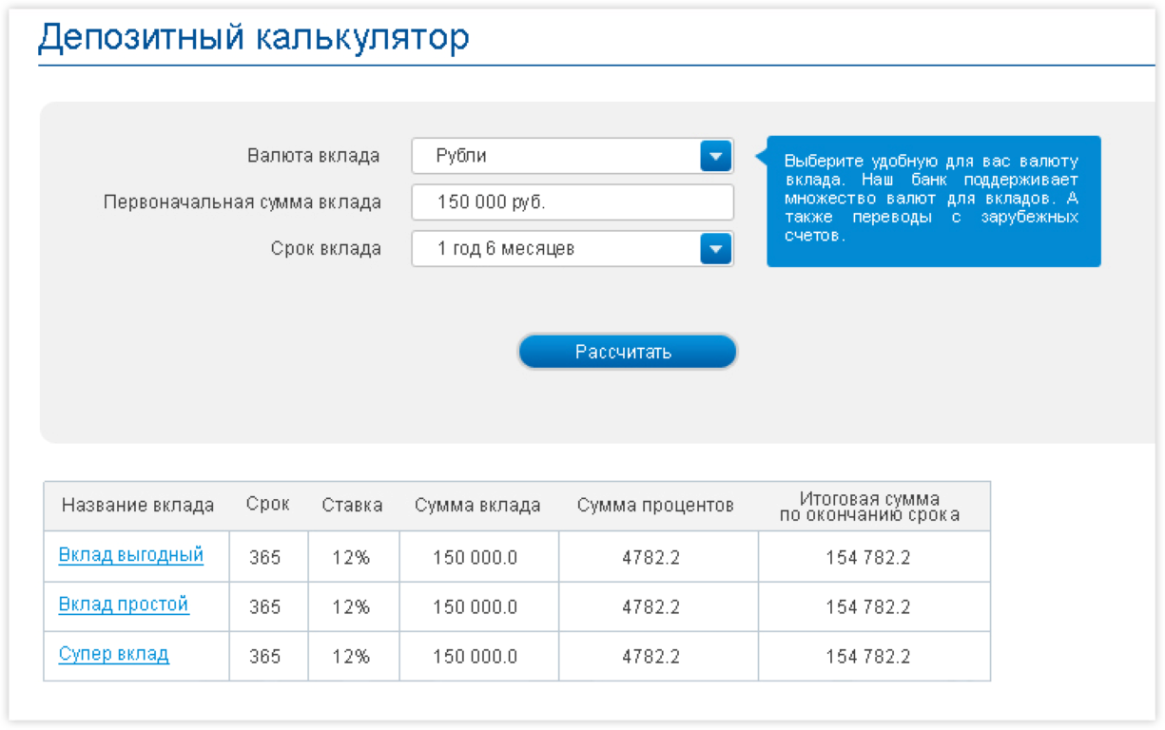 Преподаватели: Матвеева Ирина Петровна и  
Шальнева Татьяна АлексеевнаПрогнозирование процентов по вкладам или процентов по кредитам относится к одной из составляющих разумного управления своими финансами.Такое прогнозирование хорошо осуществлять до подписания договоров и совершения финансовых операций, а также в периоды очередного начисления процентов и причисления их к вкладу.Калькулятор вкладов
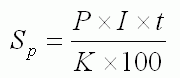 Формула простых процентов по вкладам: I – годовая процентная ставка (%)
	t – количество дней начисления         
               процентов по привлеченному вкладу 
	K – количество дней в календарном году 
	P – первоначальная сумма привлеченных в депозит денежных средств в руб.
 	Sp – сумма от процентов (доходов вкладчика) в руб.Кредитный калькулятор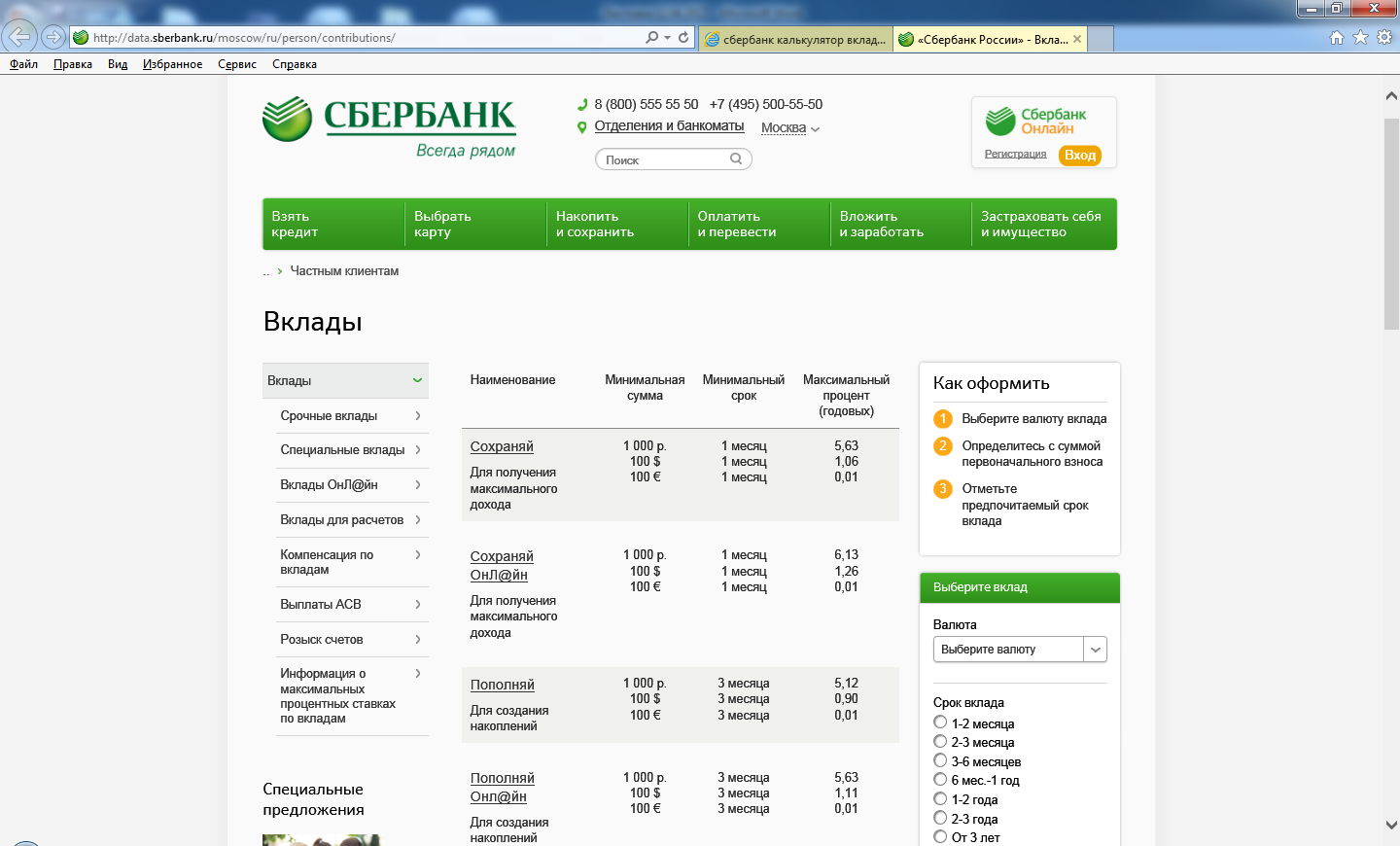 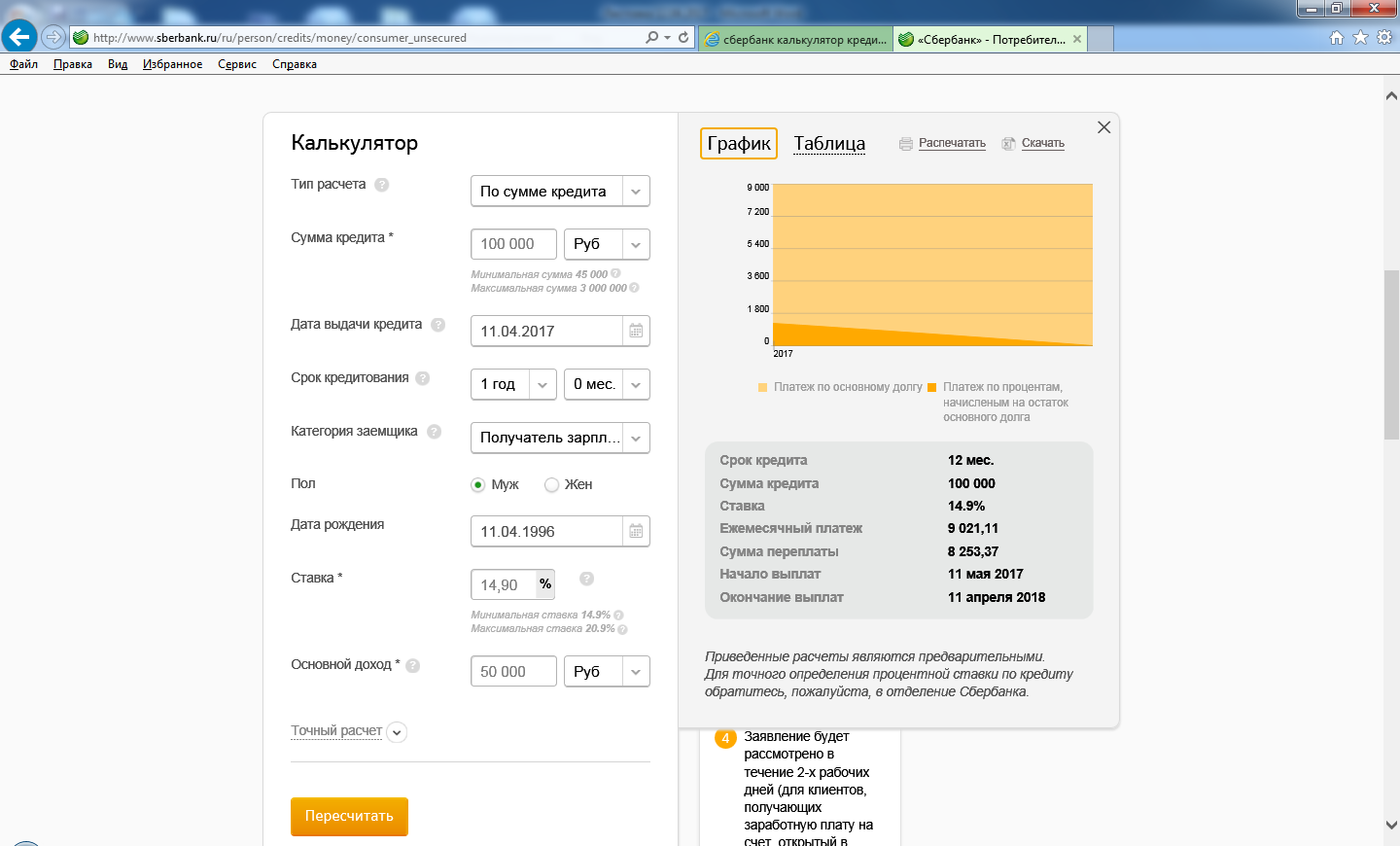 Платежеспособность клиента рассчитывается 
по формуле:	P = Дч * К * t, где		Дч = 70 000 рублей => К=0,7 
(т. к.  Дч от 45 000 руб. до 70 000 руб. (включительно))		P = 70 000 * 0,7 * 36 = 1 764 000 рублей Для того чтобы рассчитать максимальную сумму, которую банк может предоставить клиенту, нужно применить формулу:		Sp; 		Sp1 434 486, 50 рубля